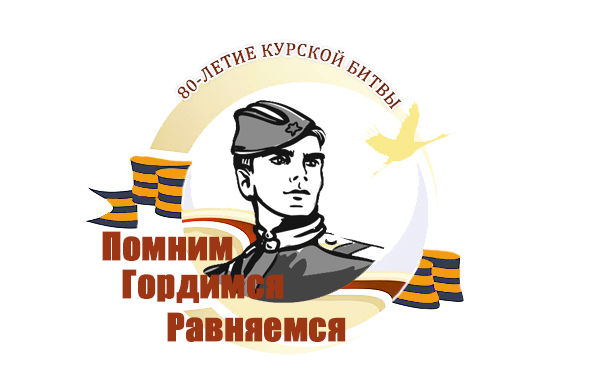    Патриотический Марафон  «Помним. Гордимся. Равняемся»               с 01.02.23г. по 23.08. 2023гг.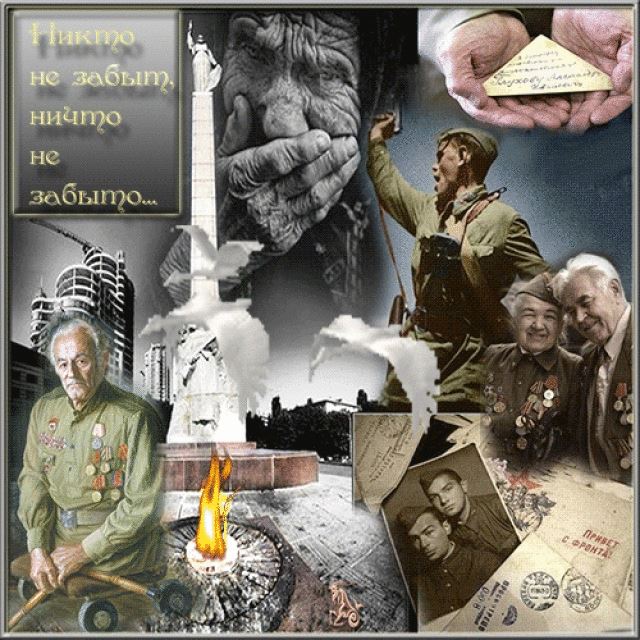 №МероприятияУчастникиСрокиФЕВРАЛЬФЕВРАЛЬФЕВРАЛЬФЕВРАЛЬ1Участие в открытии патриотического Марафона «Помним. Гордимся. Равняемся»один представителя от школы01.02.232Акция «Письмо потомкам» (ознакомление 1-4 классов со славными боевыми и трудовыми подвигами народа в Сталинградской битве) 1-4 и 7-11 классы - наставники02.02.233Городская спартакиада кадетских классов5-6, 7-8 кадетские классы08.02-09.0214.02-15.024Участие в XXII открытых командных соревнованиях на кубок памяти сотрудника СОБР «Белогор», лейтенанта милиции Геннадия Мишенина 9-11 классы,кадетские классы16.02.-17.02.5Участие в торжественном концерте Встреча трех поколений «Служить России» Кадетские классы17.02.226Городская акция «Доброе дело от доброго сердца» (изготовление открыток и поздравление с Днем защитника Отечества военнослужащих, участвующих в СВО)1-6 классы10.02-25.027Оформление страницы «Патриотический марафон «Помним. Гордимся. Равняемся» на сайте школыДо 01.028Акция  «Есть такая профессия – Родину защищать» (видео поздравление в режиме онлайн с Днем защитника Отечества мужчин - дети – войны, тружеников тыла, участники локальных войн; семей военнослужащих и сотрудников правоохранительных органов г.Белгорода, погибших при выполнении служебных обязанностей, военнослужащих, участвующих в СВО)1-11 классыДо 20.02.9Участие в  «Городской выставке-конкурсе декоративно-прикладного творчества «Рукотворная краса Белогорья»,  посвященная 80-летию Курской битвы1-11 классы, победители и призеры школьного этапа конкурсаДо 03.02.10Линейки Памяти, посвященные 80-летию Курской и  Сталинградской битвы. 1-11 классыС 01.02. по 15.02.11Уроки Мужества «Сталинград: 200 дней мужества и стойкости», «Великая Сталинградская битва», «Меч Победы ковал Сталинград», «Подвиг Сталинграда»1-11 классы С 01.02. по 15.0212Уроки Мужества «Огненная дуга», «Курская битва», «Этих дней не смолкнет слава. Курская битва», «Насмерть прикипевшая к России Курская  великая дуга»1-11 классы С 01.02. по 15.0213Командные соревнования по пулевой стрельбе «Стрелковый поединок» сборные команды учащихся 6-11 классов16.0214Классные часы «Дети военной поры», «О подвигах, о доблести, о славе», «Героями не рождаются, героями становятся», «Герои Курской битвы», «Сталинградская битва – перелом войны»1-11 классыПо расписанию кл.часов15Конкурсы рисунков «Война глазами детей», «Поклонимся великим тем годам»1-11 классыДо 15.02.2216Выставка рисунков «Поклонимся великим тем годам» (онлайн)  Лучшие работыВ течение месяца17Классные часы «Русский характер», «Есть слово такое – выстоять!», «Наш край в годы войны», «Помни, что когда-то шли на бой ребята», «Герои Курской битвы», «Сталинградская битва – перелом войны»5-7 классыПо расписанию кл. часов18Классные часы «Героические подвиги наших земляков», «Он не вернулся из боя»,  «Наш край в годы войны»,  «Великие полководцы», «Герои Курской битвы», «Сталинградская битва – перелом войны»9-11 классыПо расписанию кл. часов19Конкурс сочинений «Не потому ли я живу, что умерли они, а подвиг их бессмертен»«Герои большой войны» 5-8 классы7-11 классыДо 15.02.2220Акция «Слово во славу защитников!» (изготовление открыток с Днем защитника Отечества)2-4 классы01.02.-15.02.21Акция «Слово во славу защитников!» (вручение поздравительных открыток  мужчинам на улицах микрорайона школы) 7-8 классы20.02-22.0222Акция «Завтрак для пап – настоящих мужчин» (видео приготовления завтра для папы) 1-8 классы18-20.0223Участие в городском фестивале детского художественного творчества «Белгородские жемчужины – 2023»участникиПо плану Упр. образования24Возложение цветов  на могилу неизвестного солдатаАктив ДООДо 23.02. 25Интерактивная игра «С Днем защитника Отечества»  1-4 классы15-18.02МАРТМАРТМАРТМАРТ26Участие в городской интерактивной конкурс-игре по истории «Дорогами тысячелетий», посвященной Курской битве и Прохоровскому танковому сражению 9-10 классы29-30.03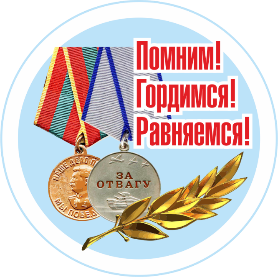 27Участие в городской спартакиаде команд кадетских классов, военно-патриотических клубов, отрядов Юнармии 9-11 классы 14.03-15.0328Участие в городском конкурсе сочинений «Герои большой войны»Победители и призеры  школьного этапа16.03 17.0329Участие в городском фестивале художественного творчества «Минувших дней святая память»1-8 классы01-24.0330Участие в городском конкурсе театральных коллективов «Белгородчина театральная», посвященном 80-летию Курской битвыТеатральный коллектив03.03.2331Участие в городском конкурсе школьных хоровых коллективов «Поющее детство», посвященному 80-летию Курской битвы16-17.0332Цикл классных часов, уроков Мужества, посвященных 110 лет со дня рождения прославленного летчика, трижды Героя Советского Союза Александра Ивановича Покрышкина 1-11 классы01-06.0333Акция «Слава Победителю» (изготовление открыток, посвященных 8 марта, и вручение их труженикам тыла, вдовам погибших военнослужащих)1-4 классыДо 01.03.34Конкурс рисунков «Легендарный Севастополь»  1-8 классы10-16.03АПРЕЛЬАПРЕЛЬАПРЕЛЬАПРЕЛЬ35Участие в городской военно-спортивной игре «Орленок»9-11 классы15.0436Участие в городской Кадетской Недели: IX открытый патриотический слет кадетских (юнармейских) классов и ВПК «Мы нашу славу приумножим»  9, 11 классы20-22.04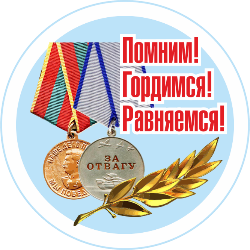 37Участие в V городском смотре строя и песни «Когда поют солдаты»По Положению27.0438Участие в городском массовом походе «Тропой героев!»По Положению28.0439Участие в городских спортивных состязаниях памяти И.М. Жукова, посвященные 80-летию Курской битвы 6-7 классы06.0440Праздник микрорайона «Этих дней не смолкнет слава»Творческие коллективы школы, кадеты28.0441Участие в городской акции «Доброе сердце» (помощь вдовам и матерям воинов, погибших при исполнении воинских обязанностей)1-11 классыАпрель-май42Экскурсии по родному краю «География Победы»1-11 классыВ течение месяца43Городской легкоатлетический кросс «Будущее за нами»1-11 классыПо плану УО44Тематический классный час «Международный день освобождения узников фашистских лагерей «Какой ценой завоёвано счастье. Помните!»1-11 классыПо расписанию классных часов45Классные часы, посвященные Великой Отечественной войне «Опаленные войной»Уроки Мужества «Прохоровское поле. Битва брони и огня» 1-11 классыВ течение месяца46Конкурс рисунков и декоративно-прикладного творчества «Они сражались за Родину», «Ничто не забыто, никто не забыт»1-11 классыВ течение месяца47Выставка рисунков, плакатов и поделок «Они сражались за Родину», «Ничто не забыто, никто не забыт»В течение месяца48Фотовыставка «Эхо прошедшей войны»1-11 классыВ течение месяцаМАЙМАЙМАЙМАЙ49Участие в марш-параде дошкольников (1 классы) «Мы правнуки Победы», посвященному 78-й годовщине Победы  в Великой Отечественной войне1 классы04.0550Митинги Памяти, Вахта Памяти у памятников и обелисками, закрепленных за общеобразовательными учреждениями, посвященные 78-й годовщине Победы  в Великой Отечественной войнеКадетские классы08.0551Торжественное заступление учащихся кадетских классов на Пост №1Кадетские классы08.0552Несение Вахты Памяти кадетскими классами на Посту №1 на мемориале «Вечный огонь»Кадетские классы08-09.0553Участие в IX открытом кадетском балу «Кадетская весна!» Кадетские классы09.0554Участие во II городском патриотическом Форуме «Служить России!»Кадетские классы17.0555Праздник микрорайона «И снова май, цветы, салют и слезы»03.-04.0555Возложение цветов на могилу неизвестного солдата Актив05.-08.0556Парад кадетских классов, юнармейских отрядов, военно-патриотических клубов, посвященный 80-летию Курской битвы и Прохоровского танкового сраженияКадетские классы05.0557Городская акция «Доброе сердце» (помощь вдовам и матерям воинов, погибших при исполнении воинских обязанностей)1-11Апрель-май60Классные часы, киноуроки мужества «Поле русской славы – Курская дуга», «Опаленные войной», «Горькая память земли»1-11 классыВ течение месяца61Походы и экскурсии по родному краю «География Победы»1-11 классыВ течение месяца62Организация выставки-конкурса цветочных композиций «Цветы Победы»1-7 классы4-6.0563Поздравление с Днем Победы семей военнослужащих и сотрудников правоохранительных органов г. Белгорода, погибших при выполнении служебных обязанностей, а также семей военнослужащих, участвующих в СВО1-1101-09.0564Экскурсии в государственный военно-исторический музей-заповедник «Прохоровское поле»1-11 классыВ течение месяца65Кино уроки Мужества «Поле русской славы – Курская дуга»   1-11 классыВ течение месяцаИюньИюньИюньИюнь66Участие в детском творческом конкурсе «Третье ратное поле России»1-7 классыПо плану УО67Участие в Флешмобе «Юные защитники страны»Школьный лагерьПо плану УО68Участие в городском шахматном турнире среди детей и подростков «Победе посвящается»Школьный лагерьПо плану УО69Участие в спортивных соревнования, эстафетах «Здесь шагала война»Школьный лагерьПо плану УО70Участие в викторинах, творческих конкурсах, интерактивных программах «Подвигу жить в веках»Школьный лагерьПо плану УО71Проведение мероприятий, посвященных Дню независимости России по отдельному плануШкольный лагерь08-10.06ИюльИюльИюльИюль72Участие в городской маршрутно-спортивной игре «Наследники Победы»Школьный лагерьПо плану УО73Участие в викторине, творческих конкурсах, интерактивных программах «Этих дней не смолкнет слава»Школьный лагерьПо плану УО74Виртуальные экскурсии «По местам воинской славы»Школьный лагерьВ течение месяцаАвгустАвгустАвгустАвгуст75Вахта Памяти на Посту №1 у мемориала «Вечный огонь»Кадетские классы08.0576Митинги Памяти, Вахта Памяти у памятников и обелискамиКадетские классы05.08